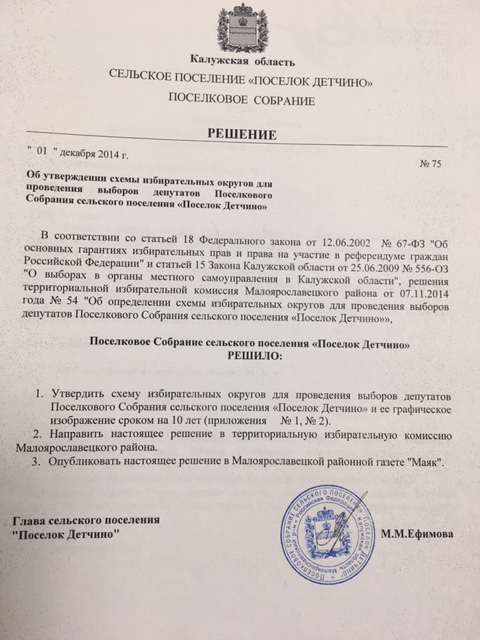 Приложение №1 к решению Поселкового Собрания СП “Поселок Детчино» от 01.12.2014 г. №75СХЕМАизбирательных округов для проведения выборов депутатов Поселкового Собрания сельского поселения «Поселок Детчино»Кол-во мандатов, подлежащих замещению – 10.Количество избирателей по состоянию на 01.07.2014 года – 4134.Количество округов - 2Пятимандатный избирательный округ   № 1.Границы избирательного округа:   Село Детчино:Улицы: Алпатова, Тяговая подстанция, Базарная, Железнодорожная, Калинина, Комсомольская, А.Матросова, Полевая, Первомайская, Московская (кроме д.13в и д.13г), Советская (кроме дома №8),переулки: А.Матросова, Комсомольский,тупики: 1-ый Дачный, 2-ой Дачный, 3-ий Дачный, 4-ый Дачный, 1-ый Заводской, 2-ой Заводской, 3-ий Заводской, 4-ый Заводской.    Деревня Авдотьино, деревня Желудовка, деревня Малахово, деревня Кульнево, деревня Верхние Горки, деревня Таурово, п/л «Чайка».Число избирателей: 2031.Пятимандатный избирательный округ   № 2.Границы избирательного округа:   Село Детчино:Улицы: М.Горького, Киевская, Калужская, Кирова, Зеленая, Вишневая, Малоярославецкая, Полунина, Ленина, Подольских курсантов, Пушкина, д.8 по ул.Советская, Спортивная, Садовая, д.13в и 13г по ул.Московская,переулки: Маяковского, Октябрьский, Пушкина, Циолковского, Садовый.Деревня Нижние Горки, деревня Богрово, деревня Быково, деревня Букрино, деревня Мокрище, деревня Тимохино, деревня Курдюковка, деревня Барановка, деревня Корнеевка.Число избирателей: 2103.Приложение №2 к решению Поселкового Собрания СП “Поселок Детчино» от 01.12. 2014 г. №75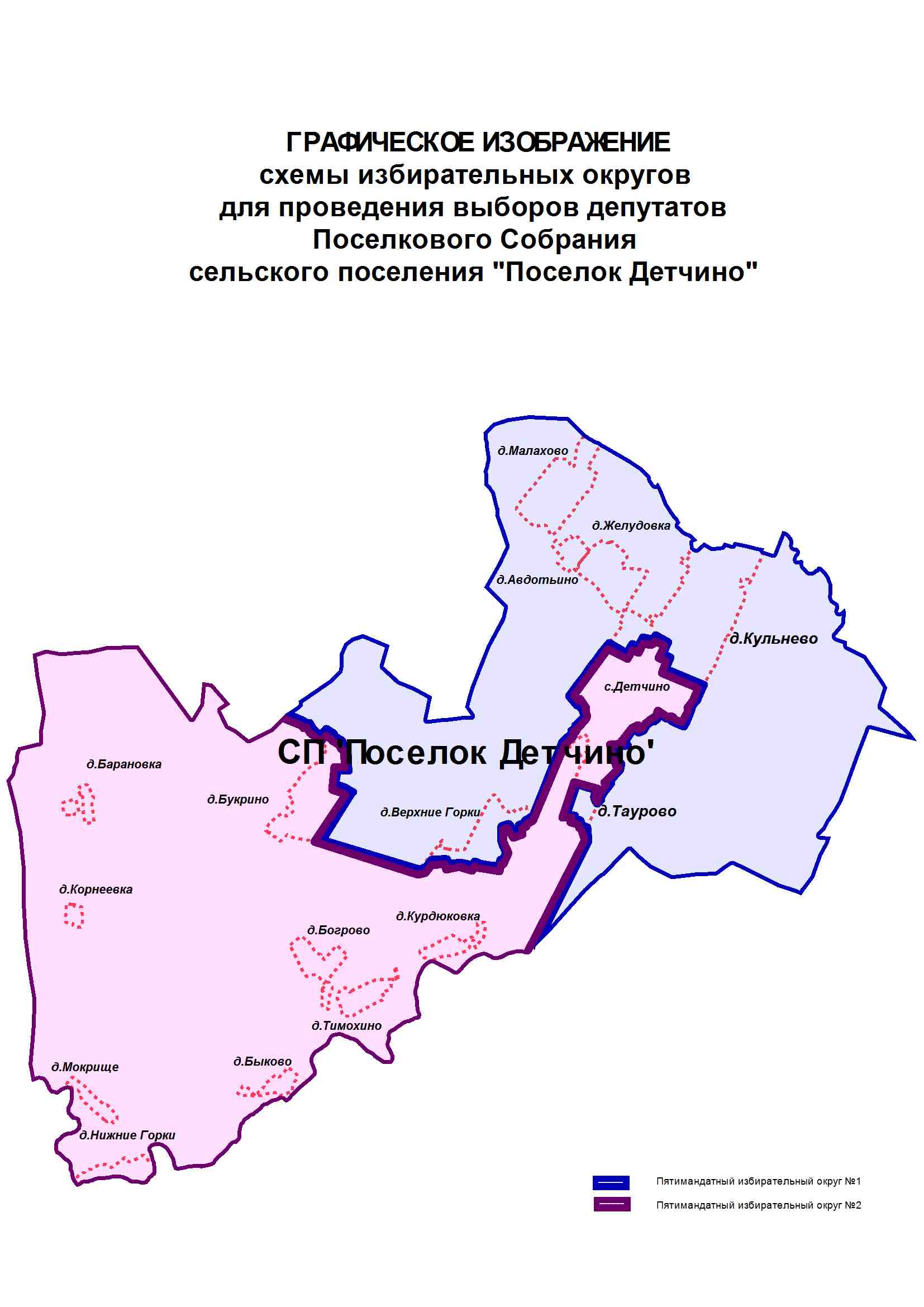 